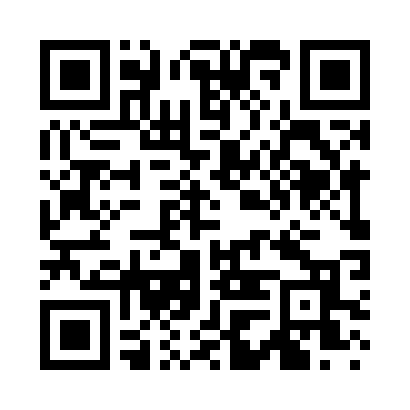 Prayer times for Noseville, New York, USAMon 1 Jul 2024 - Wed 31 Jul 2024High Latitude Method: Angle Based RulePrayer Calculation Method: Islamic Society of North AmericaAsar Calculation Method: ShafiPrayer times provided by https://www.salahtimes.comDateDayFajrSunriseDhuhrAsrMaghribIsha1Mon3:345:251:085:158:5010:412Tue3:355:251:085:158:5010:413Wed3:355:261:085:158:5010:404Thu3:365:271:085:158:5010:405Fri3:375:271:085:158:4910:396Sat3:385:281:095:158:4910:387Sun3:405:291:095:158:4910:378Mon3:415:291:095:158:4810:379Tue3:425:301:095:158:4810:3610Wed3:435:311:095:158:4710:3511Thu3:445:321:095:158:4710:3412Fri3:465:331:095:158:4610:3313Sat3:475:331:105:158:4510:3214Sun3:485:341:105:148:4510:3015Mon3:505:351:105:148:4410:2916Tue3:515:361:105:148:4310:2817Wed3:525:371:105:148:4210:2718Thu3:545:381:105:148:4210:2519Fri3:555:391:105:148:4110:2420Sat3:575:401:105:138:4010:2321Sun3:585:411:105:138:3910:2122Mon4:005:421:105:138:3810:2023Tue4:015:431:105:138:3710:1824Wed4:035:441:105:128:3610:1725Thu4:045:451:105:128:3510:1526Fri4:065:461:105:128:3410:1427Sat4:085:471:105:118:3310:1228Sun4:095:481:105:118:3210:1029Mon4:115:491:105:118:3110:0930Tue4:125:501:105:108:2910:0731Wed4:145:511:105:108:2810:05